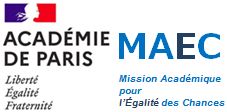         Répartition des postes de coordonnateurs                       en Éducation prioritaire                                               Année scolaire 2022-2023 2 Adjointes au responsable  de l’Éducation prioritaireet de la politique de la VilleEmilie GENAUZEAU2 Adjointes au responsable  de l’Éducation prioritaireet de la politique de la VilleMarie-Dominique LIENARD1 Formateur Education Prioritaire  à temps pleinDéborah GRANDRéseauxMissions transversalesCoordonnateur/triceREP+ C BessonCéline VALLÉEREP+ G ClémenceauEva CODOGNETREP+ G RouaultJulia FLACHER-HENNEBELLEREP+ M UtrilloLucile LEPOLARDREP J Perrin (CE)  REP F.TristanNathalie GRISONREP P Mendès-France (CE)REP R DoisneauFrançoise BAUDOUIN-NEDELEC REP G Méliès (CE)REP E Michelet (CE)Nathalie QUILLET REP F Villon (CE)Emmanuel GÉRAUD Multisecteurs M Curie / G PhilipeHélène SABBAGMultisecteurs E Pailleron - H BergsonCdP / ALEMDéborah GENTÈSMultisecteurs H Berlioz - CoysevoxREP B VianAurélie LAPORTEREP JB Clément PdVSylvie ROGUEDAREP Grange-aux-Belles AFM6Caroline POURTUGAUREP L et R AubracCdP / ALEMClémence CHAMPIONREP F DoltoRéférent Cité éducativeFlorent TESSONREP G BudéREP E VarèseLeïla KADA REP C ClaudelREP E GaloisEmile GROBOCOPATEL REP W MozartREP S DelaunayCéline CHHÉTRI REP D Mayer (CE)REP S LacoreCéline VIVIENREP A CésaireREP M DormoyDaphné ABIVENCITE EDUCATIVECHEF OPERATIONNELParis 19ème OUESTFlorence HÉMARPortes du 20ème Sylia ZIATCité éducative Paris 18David BRÉECité Educative DiVa Paris 14Emmanuel GÉRAUD